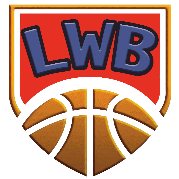 SEASON 2022/2023GAME REPORT    ______________________   :  _____________________                                                                HOME TEAM			                       GUEST TEAMCategory:              Senior		U17		U15 		Date: ______________	  Round : _______________HOME TEAMGUEST TEAMRepresentative person of home team has to send game report in 1 hour after game to WhatsApp (+386 40 585 697) or lwb.liga@gmail.com1. quarter1. quarter2. quarter2. quarter3. quarter3. quarter4. quarter4. quarter1. overteam1. overteam2. overtime2. overtimeFinal resultFinal resultORGANIZATION OF THE GAMEORGANIZATION OF THE GAMEORGANIZATION OF THE GAMEORGANIZATION OF THE GAMEORGANIZATION OF THE GAMEORGANIZATION OF THE GAMEORGANIZATION OF THE GAMEORGANIZATION OF THE GAMEORGANIZATION OF THE GAMEORGANIZATION OF THE GAMEORGANIZATION OF THE GAMEORGANIZATION OF THE GAMEORGANIZATION OF THE GAMEOrganization of the game according to the rulesOrganization of the game according to the rulesOrganization of the game according to the rulesOrganization of the game according to the rulesOrganization of the game according to the rulesOrganization of the game according to the rulesOrganization of the game according to the rulesOrganization of the game according to the rulesOrganization of the game according to the rulesOrganization of the game according to the rulesOrganization of the game according to the rulesYES / NOYES / NORate of the organization of the tournamentRate of the organization of the tournamentRate of the organization of the tournamentRate of the organization of the tournamentRate of the organization of the tournamentRate of the organization of the tournamentRate of the organization of the tournamentExcellentExcellentGoodAverageAverageBadSCORER'S TABLESCORER'S TABLESCORER'S TABLESCORER'S TABLESCORER'S TABLESCORER'S TABLESCORER'S TABLESCORER'S TABLESCORER'S TABLESCORER'S TABLESCORER'S TABLESCORER'S TABLESCORER'S TABLESCORE SHEET PERSONSCORE SHEET PERSONSCORE SHEET PERSONTIMERTIMERTIMERTIMER 24/14 SECTIMER 24/14 SECTIMER 24/14 SECTIMER 24/14 SECTIMER 24/14 SECTIMER 24/14 SECTIMER 24/14 SECGoodAverageBadGoodAverageBadGoodGoodAverageAverageAverageBadBadUNSPORTSMANLIKE BEHAVIOR PLAYERS AND COACHESUNSPORTSMANLIKE BEHAVIOR PLAYERS AND COACHESUNSPORTSMANLIKE BEHAVIOR PLAYERS AND COACHESUNSPORTSMANLIKE BEHAVIOR PLAYERS AND COACHESUNSPORTSMANLIKE BEHAVIOR PLAYERS AND COACHESUNSPORTSMANLIKE BEHAVIOR PLAYERS AND COACHESUNSPORTSMANLIKE BEHAVIOR PLAYERS AND COACHESUNSPORTSMANLIKE BEHAVIOR PLAYERS AND COACHESUNSPORTSMANLIKE BEHAVIOR PLAYERS AND COACHESUNSPORTSMANLIKE BEHAVIOR PLAYERS AND COACHESUNSPORTSMANLIKE BEHAVIOR PLAYERS AND COACHESUNSPORTSMANLIKE BEHAVIOR PLAYERS AND COACHESUNSPORTSMANLIKE BEHAVIOR PLAYERS AND COACHESUnsportsmanlike behavior of players and coaches of guest teamUnsportsmanlike behavior of players and coaches of guest teamUnsportsmanlike behavior of players and coaches of guest teamUnsportsmanlike behavior of players and coaches of guest teamUnsportsmanlike behavior of players and coaches of guest teamUnsportsmanlike behavior of players and coaches of guest teamUnsportsmanlike behavior of players and coaches of guest teamUnsportsmanlike behavior of players and coaches of guest teamUnsportsmanlike behavior of players and coaches of guest teamUnsportsmanlike behavior of players and coaches of guest teamUnsportsmanlike behavior of players and coaches of guest teamYES / NOYES / NOUNSPORTSMANLIKE BEHAVIOR SPECTATOR UNSPORTSMANLIKE BEHAVIOR SPECTATOR UNSPORTSMANLIKE BEHAVIOR SPECTATOR UNSPORTSMANLIKE BEHAVIOR SPECTATOR UNSPORTSMANLIKE BEHAVIOR SPECTATOR UNSPORTSMANLIKE BEHAVIOR SPECTATOR UNSPORTSMANLIKE BEHAVIOR SPECTATOR UNSPORTSMANLIKE BEHAVIOR SPECTATOR UNSPORTSMANLIKE BEHAVIOR SPECTATOR UNSPORTSMANLIKE BEHAVIOR SPECTATOR UNSPORTSMANLIKE BEHAVIOR SPECTATOR UNSPORTSMANLIKE BEHAVIOR SPECTATOR Unsportsmanlike behavior of spectator  Unsportsmanlike behavior of spectator  Unsportsmanlike behavior of spectator  Unsportsmanlike behavior of spectator  Unsportsmanlike behavior of spectator  Unsportsmanlike behavior of spectator  Unsportsmanlike behavior of spectator  Unsportsmanlike behavior of spectator  Unsportsmanlike behavior of spectator  Unsportsmanlike behavior of spectator  Unsportsmanlike behavior of spectator  YES / NOYES / NOReferee rateReferee 1: 1          2          3          4          5Referee 2: 1          2          3          4          5Argumentative comments of the home team:ORGANIZATION OF THE GAMEORGANIZATION OF THE GAMEORGANIZATION OF THE GAMEORGANIZATION OF THE GAMEORGANIZATION OF THE GAMEORGANIZATION OF THE GAMEORGANIZATION OF THE GAMEORGANIZATION OF THE GAMEORGANIZATION OF THE GAMEORGANIZATION OF THE GAMEORGANIZATION OF THE GAMEORGANIZATION OF THE GAMEORGANIZATION OF THE GAMEOrganization of the game according to the rulesOrganization of the game according to the rulesOrganization of the game according to the rulesOrganization of the game according to the rulesOrganization of the game according to the rulesOrganization of the game according to the rulesOrganization of the game according to the rulesOrganization of the game according to the rulesOrganization of the game according to the rulesOrganization of the game according to the rulesOrganization of the game according to the rulesYES / NOYES / NORate of the organization of the tournamentRate of the organization of the tournamentRate of the organization of the tournamentRate of the organization of the tournamentRate of the organization of the tournamentRate of the organization of the tournamentRate of the organization of the tournamentExcellentExcellentGoodAverageAverageBadSCORER'S TABLESCORER'S TABLESCORER'S TABLESCORER'S TABLESCORER'S TABLESCORER'S TABLESCORER'S TABLESCORER'S TABLESCORER'S TABLESCORER'S TABLESCORER'S TABLESCORER'S TABLESCORER'S TABLESCORE SHEET PERSONSCORE SHEET PERSONSCORE SHEET PERSONTIMERTIMERTIMERTIMER 24/14 SECTIMER 24/14 SECTIMER 24/14 SECTIMER 24/14 SECTIMER 24/14 SECTIMER 24/14 SECTIMER 24/14 SECGoodAverageBadGoodAverageBadGoodGoodAverageAverageAverageBadBadUNSPORTSMANLIKE BEHAVIOR PLAYERS AND COACHESUNSPORTSMANLIKE BEHAVIOR PLAYERS AND COACHESUNSPORTSMANLIKE BEHAVIOR PLAYERS AND COACHESUNSPORTSMANLIKE BEHAVIOR PLAYERS AND COACHESUNSPORTSMANLIKE BEHAVIOR PLAYERS AND COACHESUNSPORTSMANLIKE BEHAVIOR PLAYERS AND COACHESUNSPORTSMANLIKE BEHAVIOR PLAYERS AND COACHESUNSPORTSMANLIKE BEHAVIOR PLAYERS AND COACHESUNSPORTSMANLIKE BEHAVIOR PLAYERS AND COACHESUNSPORTSMANLIKE BEHAVIOR PLAYERS AND COACHESUNSPORTSMANLIKE BEHAVIOR PLAYERS AND COACHESUNSPORTSMANLIKE BEHAVIOR PLAYERS AND COACHESUNSPORTSMANLIKE BEHAVIOR PLAYERS AND COACHESUnsportsmanlike behavior of players and coaches of guest teamUnsportsmanlike behavior of players and coaches of guest teamUnsportsmanlike behavior of players and coaches of guest teamUnsportsmanlike behavior of players and coaches of guest teamUnsportsmanlike behavior of players and coaches of guest teamUnsportsmanlike behavior of players and coaches of guest teamUnsportsmanlike behavior of players and coaches of guest teamUnsportsmanlike behavior of players and coaches of guest teamUnsportsmanlike behavior of players and coaches of guest teamUnsportsmanlike behavior of players and coaches of guest teamUnsportsmanlike behavior of players and coaches of guest teamYES / NOYES / NOUNSPORTSMANLIKE BEHAVIOR SPECTATOR UNSPORTSMANLIKE BEHAVIOR SPECTATOR UNSPORTSMANLIKE BEHAVIOR SPECTATOR UNSPORTSMANLIKE BEHAVIOR SPECTATOR UNSPORTSMANLIKE BEHAVIOR SPECTATOR UNSPORTSMANLIKE BEHAVIOR SPECTATOR UNSPORTSMANLIKE BEHAVIOR SPECTATOR UNSPORTSMANLIKE BEHAVIOR SPECTATOR UNSPORTSMANLIKE BEHAVIOR SPECTATOR UNSPORTSMANLIKE BEHAVIOR SPECTATOR UNSPORTSMANLIKE BEHAVIOR SPECTATOR UNSPORTSMANLIKE BEHAVIOR SPECTATOR Unsportsmanlike behavior of spectator  Unsportsmanlike behavior of spectator  Unsportsmanlike behavior of spectator  Unsportsmanlike behavior of spectator  Unsportsmanlike behavior of spectator  Unsportsmanlike behavior of spectator  Unsportsmanlike behavior of spectator  Unsportsmanlike behavior of spectator  Unsportsmanlike behavior of spectator  Unsportsmanlike behavior of spectator  Unsportsmanlike behavior of spectator  YES / NOYES / NOReferee rateReferee 1: 1          2          3          4          5Referee 2: 1          2          3          4          5Argumentative comments of the guest team: